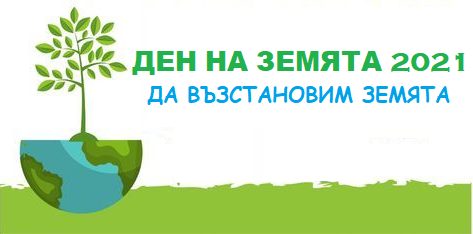 Темата на Деня на Земята 2021 г. е „Да възстановим нашата планета Земя“. Тазгодишното издание на Дена на Земята насочва вниманието на световната общественост към естествените процеси, нововъзникващите зелени технологии и иновативното мислене, които могат да възстановят екосистемите в световен мащаб. Поставя се акцент, че смекчаването или адаптацията са единствените начини за справяне с изменението на климата.Възстановяването на Земята зависи от всеки един от нас - не само защото ни е грижа за природата, но и защото живеем на нея. Здравата планета не е опция - тя е необходимост за да поддържаме нашите работни места, поминък, здраве, оцеляване и щастие.Повече от 1 милиард души в 192 държави участват в дейности за Деня на Земята всяка година, което го прави най-голямото гражданско честване в света. Включете се в  отбелязването на Деня на Земята и помогнете за по-нататъшни действия по климата по целия свят!ПРЕДЛОЖЕНИ СА 51 МЕРКИ ЗА ДЕНЯ НА ЗЕМЯТА, КАТО ЧАСТ ОТ ТЯХ СА КАКТО СЛЕДВА:подкрепете голямото глобално почистване, като съберете отпадъците около Вас, докато се наслаждавате на дейностите си на открито;замърсяването с пластмаса е един от най-важните екологични проблеми, с които се сблъскваме днес. Изчислете вашето лично потребление на пластмаса и се опитайте да се освободите от пластмасите за еднократна употреба;ограничете ползването на пластмасови торбички за еднократна употреба като ги замените с чанти за пазаруване за многократна употреба;организирайте лекции и дискусии с представители на общността, с цел запознаване с екологични проблеми и предприемане на конкретни действия;купувайте храна от местни производители – директно от фермата или от пазара;направете си собствена органична градина; компостирайте хранителните остатъци;използвайте бутилка за вода за многократна употреба;избягвайте пластмасови предмети за еднократна употреба и по възможност купувайте продукти от стъкло или хартия;практикувайте устойчива мода; дарете старите си дрехи и стоки за дома, вместо да ги изхвърляте;винаги четете етикетите; използвайте екологични, нетоксични почистващи продукти, за да избегнете попадането на токсични химикали в канализацията;пестете електричеството и винаги изключвайте осветлението, когато излизате;включете се в кампании за залесяване.ЗАЕДНО ИМАМЕ СИЛАТА ДА ВЪЗСТАНОВИМ ЗЕМЯТА!
https://www.earthday.org